Информация для заявителей!Организация летнего отдыха и оздоровления детей города Екатеринбурга в возрасте от 6 лет 6 месяцев до 17 лет включительно будет осуществляться с 1 апреля 2015 года в соответствии 
с Административным регламентом по предоставлению муниципальной услуги «Предоставление путевок для летнего отдыха и оздоровления детей в лагерях с дневным пребыванием, санаториях и санаторно-оздоровительных лагерях круглогодичного действия, в загородных стационарных оздоровительных лагерях».Заявителями на получение муниципальной услуги могут выступать 
родители (законные представители) несовершеннолетних детей в возрасте от 6 лет 6 месяцев до 17 лет включительно.Прием заявлений и документов на получение путевок 
в МБУ-ДОЛ «Рассветный» и санатории (санаторно-оздоровительные лагеря круглогодичного действия) осуществляется: В Администрации Орджоникидзевского района (Бабушкина, 16, каб 102)В МБУ «Многофункциональный центр предоставления государственных и муниципальных услуг муниципального образования «город Екатеринбург» и его отделенияхПрием заявлений и документов на получение путевок в оздоровительные лагеря с дневным пребыванием осуществляется в общеобразовательных организациях, открывающих на своей базе такие лагеря.Электронный способ подачи заявления может быть осуществлен через Единый портал государственных и муниципальных услуг (www.gosuslugi.ru).Прием заявлений о предоставлении муниципальной услуги и документов осуществляется в следующие сроки:1. Городские лагеря, загородные лагеря:- с 1 апреля по 30 апреля (на 1 смену);- с 1 апреля по 20 мая (на 2 смену);- с 1 апреля по 10 июня (на 3 смену);- с 1 апреля по 05 июля (на 4 смену).2. Санатории (санаторно-оздоровительные лагеря):- с 24 апреля, но не позднее чем за сутки до начала оздоровления.Путевка предоставляется:однократно в оздоровительные лагеря следующих типов: в загородный стационарный оздоровительный лагерь, в санаторий (санаторно-оздоровительный лагерь круглогодичного действия) в текущем календарном году;неоднократно в городской лагерь с дневным пребыванием детей.Получение путевки в организацию отдыха и оздоровления детей возможно без взимания платы, на условиях частичной оплаты и полной оплаты.Полный перечень предоставляемых документов, их формы 
и наименования установлены Административным регламентом (Проект Регламента размещен на официальном сайте Администрации города Екатеринбурга в разделе: http://екатеринбург.рф/getFile.php?id=44357).Информация о выделении путевки заявителю размещается:- на сайте Управления образования Администрации города Екатеринбурга в разделе «Летняя оздоровительная кампания 2015»,- на сайтах администраций районов города Екатеринбурга,- на сайтах общеобразовательных организаций.С подробной информацией о муниципальных загородных оздоровительных лагерях можно ознакомиться на портале «Уральские каникулы» (http://уральские-каникулы.рф/).Для получения путевки заявителю необходимо:Уважаемые заявители!В целях повышения качества и доступности муниципальных (государственных) услуг, предоставляемых Администрацией Орджоникидзевского района города Екатеринбурга, прием заявлений на предоставление муниципальной  услуги «Предоставление путевок для летнего отдыха и оздоровления детей в лагерях с дневным пребыванием, санаториях и санаторно-оздоровительных лагерях круглогодичного действия, в загородных стационарных оздоровительных лагерях»  дополнительно осуществляется в Муниципальном казенном учреждении «Многофункциональный центр предоставления государственных и муниципальных услуг муниципального образования «город Екатеринбург» и его отделениях.



Адрес: г. Екатеринбург, ул. Вайнера, дом 9а, вход БТИ, 2 этаж, окна 9 – 11,
Режим работы: с понедельника по пятницу – с 8:00 до 19:00, без перерыва, 
в субботу – с 9:00 до 17:00, без перерыва, воскресенье – выходной.

Отделение в Октябрьском районе г. Екатеринбурга: ул. Мичурина, 207,
Режим работы: с понедельника по пятницу – с 8:00 до 20:00, без перерыва, 
в субботу и воскресенье – с 9:00 до 18:00, без перерыва.

Отделение в Чкаловском районе г. Екатеринбурга: ул. Белинского, 206
Режим работы: с понедельника по пятницу – с 8:00 до 20:00, без перерыва, 
в субботу и воскресенье – с 9:00 до 18:00, без перерыва.

Отделение в поселке Малый Исток: ул. Реактивная, 35,
Режим работы: с понедельника по четверг – с 9:00 до 18:00, 
пятница – с 9:00 до 17:00, без перерыва, суббота, воскресенье – выходные дни.

Телефон для справок: (343) 237-30-90.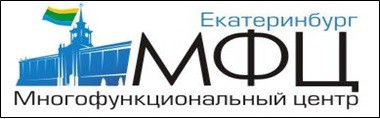 Электронная почта:mfc@ekadm.ru№ДействиеСрокМесто1Подать заявление и пакет необходимых документов в соответствии со сроками подачи и графиками приемагородские лагеря, загородные лагеря:1 смена – с 01.04.2015 по 30.04.2015;2 смена – с 01.04.2015 по 20.05.2015;3 смена – с 01.04.2015 по 10.06.2015;4 смена – с 01.04.2015 по 05.07.2015.санатории (санаторно-оздоровительные лагеря):с 24 апреля но не позднее чем за сутки до начала оздоровленияЕдиный портал государственных и муниципальных услуг,Офисы МФЦ,Приемные комиссии городских и загородных лагерей (в т.ч. районные Администрации)2Ознакомиться с информацией о выделении путевки по заявлениюгородские лагеря, загородные лагеря:1 смена – с 06.05.2015;2 смена – с 26.05.2015;3 смена – с 17.06.2015;4 смена – с 29.06.2015.Сайт Управления образования,Сайты администраций районов,Сайты образовательных организаций 3В случае выделения путевки лично получить квитанцию на оплату*В течение 10 дней с момента размещения информации на сайтах, либо уведомления посредствам телефонной связиПо адресу, по которому было подано заявление4Произвести оплату квитанциигородские лагеря, загородные лагеря:1 смена – до 15.05.2015;2 смена – до 15.05.2015;3 смена – до 30.06.2015;4 смена – до 30.07.2015.Банки,Платежные терминалы,Пункты приема платежей5Предоставить необходимые медицинские справки (для санаториев и загородных лагерей)Информация о сроках предоставляется приемной комиссиейИнформация о сроках предоставляется приемной комиссией5Лично получить путевку в месте подачи заявления, предъявив паспорт и заявление (уведомление, расписку)**Не позднее суток до начала сменыПо адресу, по которому было подано заявление6Обеспечить доставку ребенка к месту отъезда в лагерьНачало смены (в день заезда)По адресу, указанному в путевке*При выдаче квитанции на оплату путевки в выбранный родителем городской лагерь, загородный лагерь, заявки, поданные заявителем в другие лагеря данных типов автоматически исключаются из реестров других лагерей (но подлежат восстановлению при возврате неоплаченной квитанции).**В случае если заявителем было подано более одного заявления на получение путевки в городской лагерь, загородный лагерь, в санаторий (санаторно-оздоровительный лагерь круглогодичного действия) при выдаче ему путевки, заявлениям, поданным заявителем в другие лагеря данных типов автоматически устанавливается статус отказа в предоставлении услуги.*При выдаче квитанции на оплату путевки в выбранный родителем городской лагерь, загородный лагерь, заявки, поданные заявителем в другие лагеря данных типов автоматически исключаются из реестров других лагерей (но подлежат восстановлению при возврате неоплаченной квитанции).**В случае если заявителем было подано более одного заявления на получение путевки в городской лагерь, загородный лагерь, в санаторий (санаторно-оздоровительный лагерь круглогодичного действия) при выдаче ему путевки, заявлениям, поданным заявителем в другие лагеря данных типов автоматически устанавливается статус отказа в предоставлении услуги.*При выдаче квитанции на оплату путевки в выбранный родителем городской лагерь, загородный лагерь, заявки, поданные заявителем в другие лагеря данных типов автоматически исключаются из реестров других лагерей (но подлежат восстановлению при возврате неоплаченной квитанции).**В случае если заявителем было подано более одного заявления на получение путевки в городской лагерь, загородный лагерь, в санаторий (санаторно-оздоровительный лагерь круглогодичного действия) при выдаче ему путевки, заявлениям, поданным заявителем в другие лагеря данных типов автоматически устанавливается статус отказа в предоставлении услуги.*При выдаче квитанции на оплату путевки в выбранный родителем городской лагерь, загородный лагерь, заявки, поданные заявителем в другие лагеря данных типов автоматически исключаются из реестров других лагерей (но подлежат восстановлению при возврате неоплаченной квитанции).**В случае если заявителем было подано более одного заявления на получение путевки в городской лагерь, загородный лагерь, в санаторий (санаторно-оздоровительный лагерь круглогодичного действия) при выдаче ему путевки, заявлениям, поданным заявителем в другие лагеря данных типов автоматически устанавливается статус отказа в предоставлении услуги.